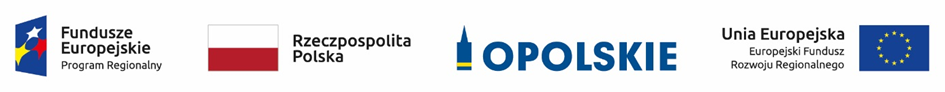 Informacja o składzie komisji oceny projektów oceniającej projekty w ramach poddziałania 
3.2.1 Efektywność energetyczna w budynkach publicznych 
dla Subregionu Brzeskiego RPO WO 2014-2020Źródło: Opracowanie własne na podstawie Protokołu z prac komisji oceny projektów.Lp.Imię i nazwiskoFunkcja1.Jacek PartykaPrzewodniczący komisji oceny projektów (pracownik IOK)2.Arkadiusz KurkaSekretarz KOP, członek zespołu oceniającego w ramach kryteriów formalnych (pracownik IOK)3.Iwona MstowskaCzłonek zespołu oceniającego w ramach kryteriów merytorycznych w zakresie analizy finansowo-ekonomicznej (ekspert)4.Mirosław PatołaCzłonek zespołu oceniającego w ramach kryteriów merytorycznych w zakresie analizy finansowo-ekonomicznej (ekspert)5.Ryszard KarpińskiCzłonek zespołu oceniającego w ramach kryteriów merytorycznych (ekspert)6.Artur ŚlimakCzłonek zespołu oceniającego w ramach kryteriów merytorycznych (pracownik IOK)7.Krzysztof BadoraCzłonek zespołu oceniającego w ramach kryterium środowiskowego (ekspert)